Name: ___________________	Table#: ______	Period: ______	Date: ______5.5B Slopes_ClassworkObjective:  Derive slope using graph and table (CC.SS.7.RP.2b)	Hw: 5.5B HWWATCH “Slope Dude”      https://www.youtube.com/watch?v=avS6C6_kvXM      Use   to find the slope of the line.     Use the table to find the slope (constant rate of change)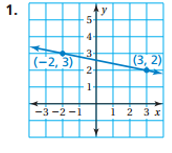       m =                                                                                    description: 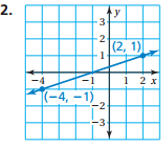        m =     description:                          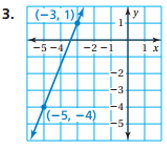        m =       description:                        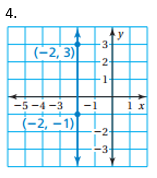  m =    description:                           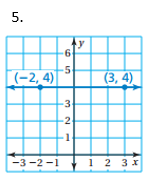  m =     description:                          6.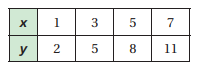 m =                                   description:          7.  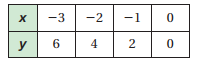 m =                                     description:                                 1.       m =     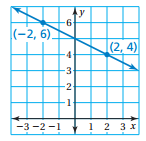 description:                                     2.         m =            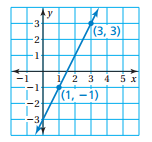 description:                              3.    Use the table to find the slope (constant rate of change)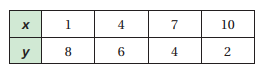 m =                                                                   description:            4.  m =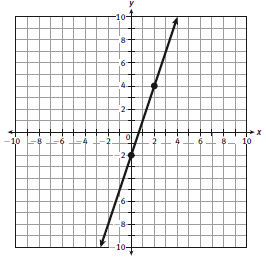 description:        5. m =        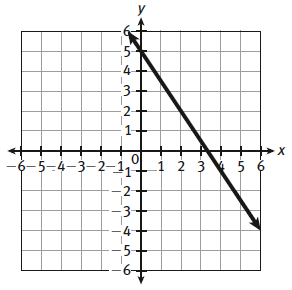 description:                                  6.    m =        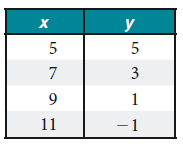 description:            7.     m =         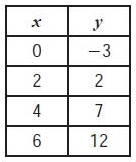 description:            